Equivalent models of computationBoaz BarakDisclaimer: The MS-Word version of this text has significant formatting issues compared to the PDF and HTML versions.Equivalent models of computationLearn about RAM machines and the λ calculus.Equivalence between these and other models and Turing machines.Cellular automata and configurations of Turing machines.Understand the Church-Turing thesis.“All problems in computer science can be solved by another level of indirection”, attributed to David Wheeler.“Because we shall later compute with expressions for functions, we need a distinction between functions and forms and a notation for expressing this distinction. This distinction and a notation for describing it, from which we deviate trivially, is given by Church.”, John McCarthy, 1960 (in paper describing the LISP programming language)So far we have defined the notion of computing a function using Turing machines, which are not a close match to the way computation is done in practice. In this chapter we justify this choice by showing that the definition of computable functions will remain the same under a wide variety of computational models. This notion is known as Turing completeness or Turing equivalence and is one of the most fundamental facts of computer science. In fact, a widely believed claim known as the Church-Turing Thesis holds that every “reasonable” definition of computable function is equivalent to being computable by a Turing machine. We discuss the Church-Turing Thesis and the potential definitions of “reasonable” in churchturingdiscussionsec.Some of the main computational models we discuss in this chapter include:RAM Machines: Turing machines do not correspond to standard computing architectures that have Random Access Memory (RAM). The mathematical model of RAM machines is much closer to actual computers, but we will see that it is equivalent in power to Turing machines. We also discuss a programming language variant of RAM machines, which we call NAND-RAM. The equivalence of Turing machines and RAM machines enables demonstrating the Turing Equivalence of many popular programming languages, including all general-purpose languages used in practice such as C, Python, JavaScript, etc.Cellular Automata: Many natural and artificial systems can be modeled as collections of simple components, each evolving according to simple rules based on its state and the state of its immediate neighbors. One well-known such example is Conway’s Game of Life. To prove that cellular automata are equivalent to Turing machines we introduce the tool of configurations of Turing machines. These have other applications, and in particular are used in godelchap to prove Gödel’s Incompleteness Theorem: a central result in mathematics. calculus: The  calculus is a model for expressing computation that originates from the 1930’s, though it is closely connected to functional programming languages widely used today. Showing the equivalence of  calculus to Turing machines involves a beautiful technique to eliminate recursion known as the “Y Combinator”.In this chapter we study equivalence between models. Two computational models are equivalent (also known as Turing equivalent) if they can compute the same set of functions. For example, we have seen that Turing machines and NAND-TM programs are equivalent since we can transform every Turing machine into a NAND-TM program that computes the same function, and similarly can transform every NAND-TM program into a Turing machine that computes the same function.In this chapter we show this extends far beyond Turing machines. The techniques we develop allow us to show that all general-purpose programming languages (i.e., Python, C, Java, etc.) are Turing Complete, in the sense that they can simulate Turing machines and hence compute all functions that can be computed by a TM. We will also show the other direction- Turing machines can be used to simulate a program in any of these languages and hence compute any function computable by them. This means that all these programming languages are Turing equivalent: they are equivalent in power to Turing machines and to each other. This is a powerful principle, which underlies behind the vast reach of Computer Science. Moreover, it enables us to “have our cake and eat it too”- since all these models are equivalent, we can choose the model of our convenience for the task at hand. To achieve this equivalence, we define a new computational model known as RAM machines. RAM Machines capture the architecture of modern computers more closely than Turing machines, but are still computationally equivalent to Turing machines.Finally, we will show that Turing equivalence extends far beyond traditional programming languages. We will see that cellular automata which are a mathematical model of extremely simple natural systems is also Turing equivalent, and also see the Turing equivalence of the  calculus - a logical system for expressing functions that is the basis for functional programming languages such as Lisp, OCaml, and more.See turingcompletefig for an overview of the results of this chapter.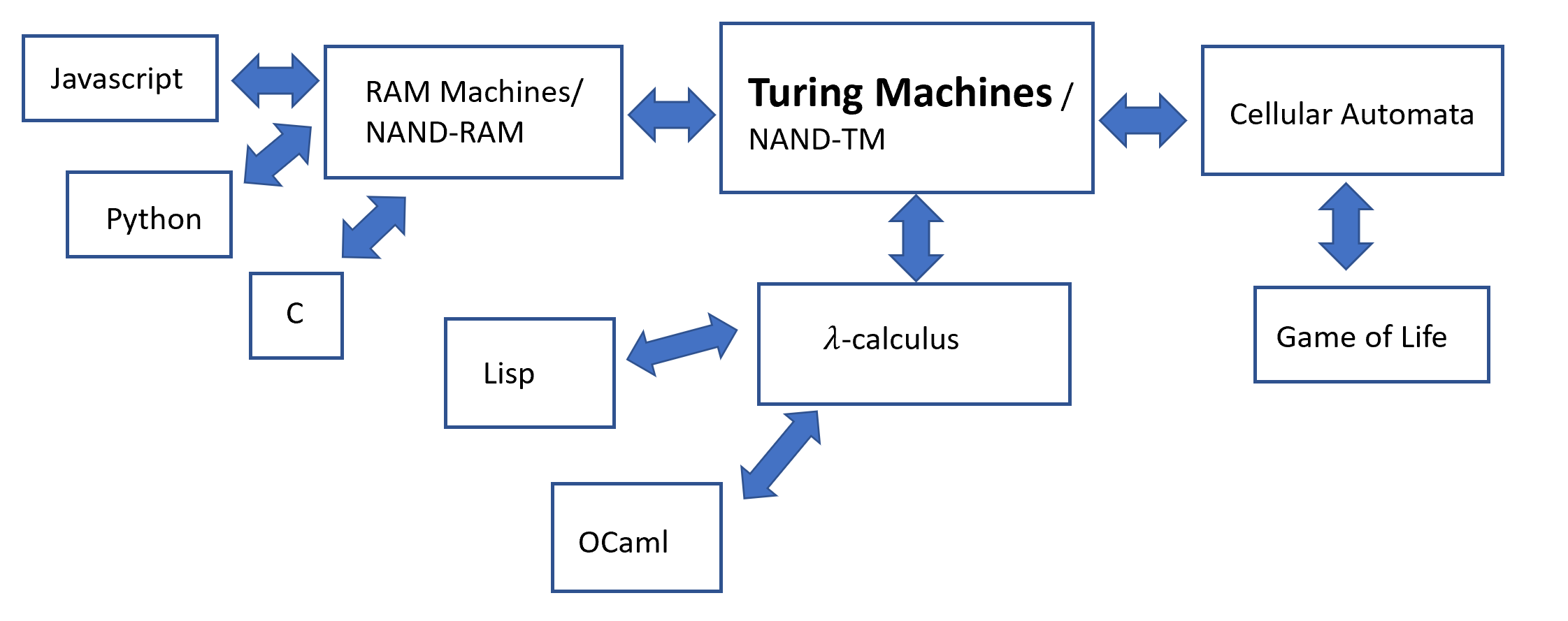 Some Turing-equivalent models. All of these are equivalent in power to Turing machines (or equivalently NAND-TM programs) in the sense that they can compute exactly the same class of functions. All of these are models for computing infinite functions that take inputs of unbounded length. In contrast, Boolean circuits / NAND-CIRC programs can only compute finite functions and hence are not Turing complete.RAM machines and NAND-RAMOne of the limitations of Turing machines (and NAND-TM programs) is that we can only access one location of our arrays/tape at a time. If the head is at position  in the tape and we want to access the -th position then it will take us at least 923 steps to get there. In contrast, almost every programming language has a formalism for directly accessing memory locations. Actual physical computers also provide so called Random Access Memory (RAM) which can be thought of as a large array Memory, such that given an index  (i.e., memory address, or a pointer), we can read from and write to the  location of Memory. (“Random access memory” is quite a misnomer since it has nothing to do with probability, but since it is a standard term in both the theory and practice of computing, we will use it as well.)The computational model that models access to such a memory is the RAM machine (sometimes also known as the Word RAM model), as depicted in rammachinefig. The memory of a RAM machine is an array of unbounded size where each cell can store a single word, which we think of as a string in  and also (equivalently) as a number in . For example, many modern computing architectures use  bit words, in which every memory location holds a string in  which can also be thought of as a number between  and . The parameter  is known as the word size. In practice often  is a fixed number such as , but when doing theory we model  as a parameter that can depend on the input length or number of steps. (You can think of  as roughly corresponding to the largest memory address that we use in the computation.) In addition to the memory array, a RAM machine also contains a constant number of registers , each of which can also contain a single word.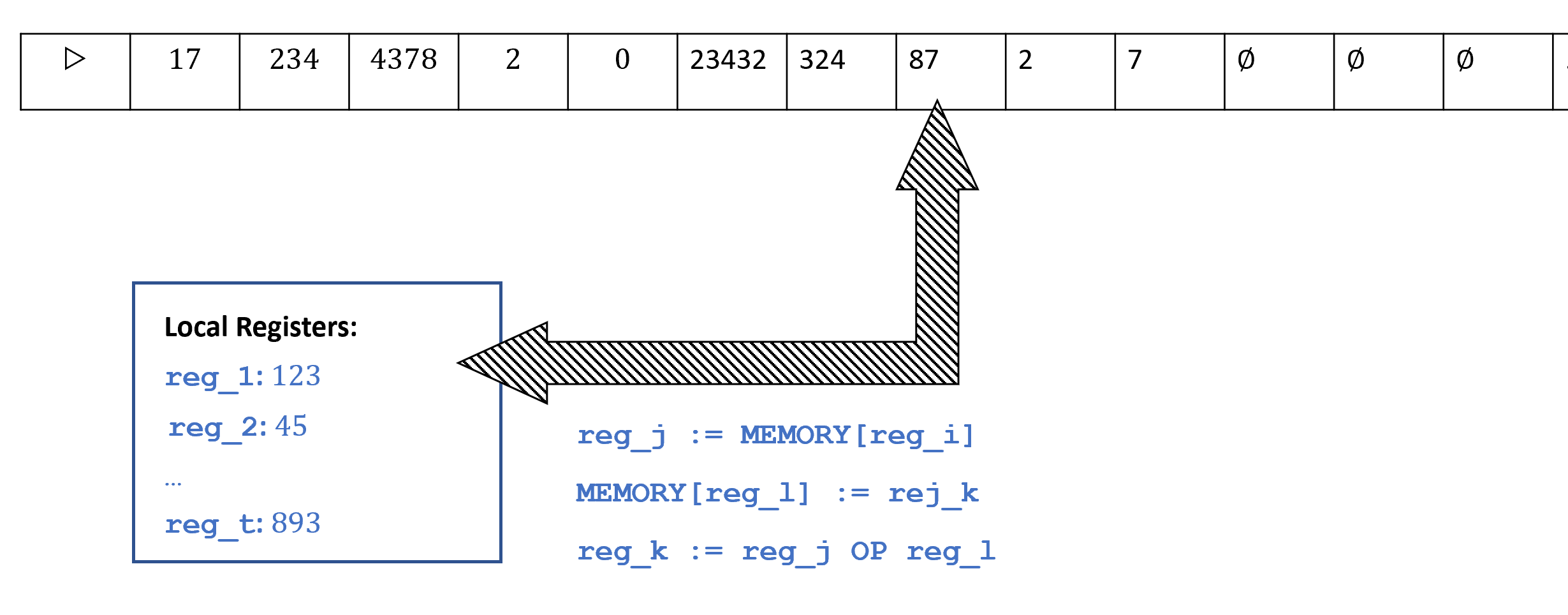 A RAM Machine contains a finite number of local registers, each of which holds an integer, and an unbounded memory array. It can perform arithmetic operations on its register as well as load to a register  the contents of the memory at the address indexed by the number in register .The operations a RAM machine can carry out include:Data movement: Load data from a certain cell in memory into a register or store the contents of a register into a certain cell of memory. A RAM machine can directly access any cell of memory without having to move the “head” (as Turing machines do) to that location. That is, in one step a RAM machine can load into register  the contents of the memory cell indexed by register , or store into the memory cell indexed by register  the contents of register .Computation: RAM machines can carry out computation on registers such as arithmetic operations, logical operations, and comparisons.Control flow: As in the case of Turing machines, the choice of what instruction to perform next can depend on the state of the RAM machine, which is captured by the contents of its register.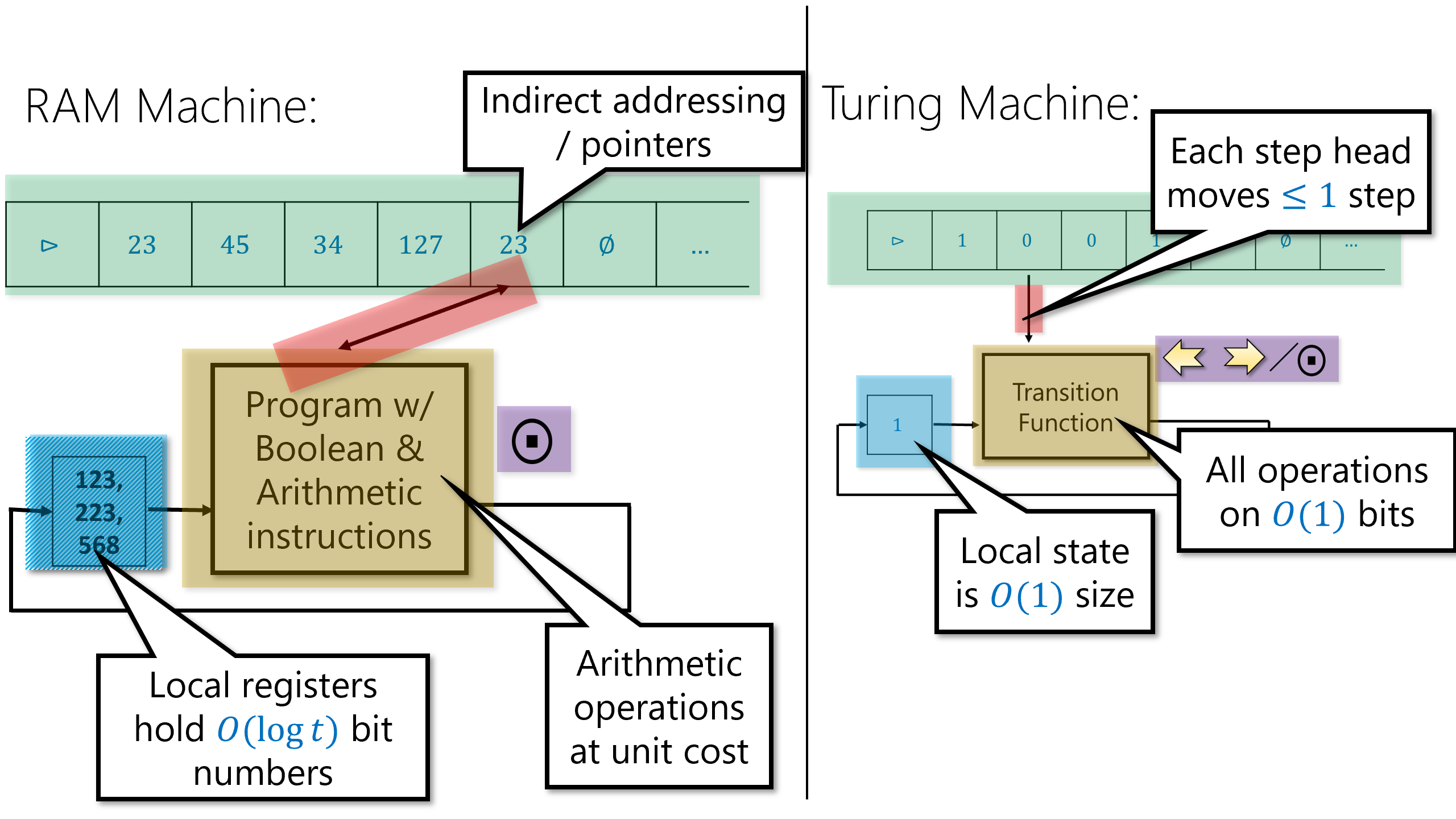 Different aspects of RAM machines and Turing machines. RAM machines can store integers in their local registers, and can read and write to their memory at a location specified by a register. In contrast, Turing machines can only access their memory in the head location, which moves at most one position to the right or left in each step.We will not give a formal definition of RAM Machines, though the bibliographical notes section (othermodelsbibnotes) contains sources for such definitions. Just as the NAND-TM programming language models Turing machines, we can also define a NAND-RAM programming language that models RAM machines. The NAND-RAM programming language extends NAND-TM by adding the following features:The variables of NAND-RAM are allowed to be (non-negative) integer valued rather than only Boolean as is the case in NAND-TM. That is, a scalar variable foo holds a non-negative integer in  (rather than only a bit in ), and an array variable Bar holds an array of integers. As in the case of RAM machines, we will not allow integers of unbounded size. Concretely, each variable holds a number between  and , where  is the number of steps that have been executed by the program so far. (You can ignore this restriction for now: if we want to hold larger numbers, we can simply execute dummy instructions; it will be useful in later chapters.)We allow indexed access to arrays. If foo is a scalar and Bar is an array, then Bar[foo] refers to the location of Bar indexed by the value of foo. (Note that this means we don’t need to have a special index variable i anymore.)As is often the case in programming languages, we will assume that for Boolean operations such as NAND, a zero valued integer is considered as false, and a non-zero valued integer is considered as true.In addition to NAND, NAND-RAM also includes all the basic arithmetic operations of addition, subtraction, multiplication, (integer) division, as well as comparisons (equal, greater than, less than, etc..).NAND-RAM includes conditional statements if/then as part of the language.NAND-RAM contains looping constructs such as while and do as part of the language.A full description of the NAND-RAM programming language is in the appendix. However, the most important fact you need to know about NAND-RAM is that you actually don’t need to know much about NAND-RAM at all, since it is equivalent in power to Turing machines:For every function ,  is computable by a NAND-TM program if and only if  is computable by a NAND-RAM program.Since NAND-TM programs are equivalent to Turing machines, and NAND-RAM programs are equivalent to RAM machines, RAMTMequivalencethm shows that all these four models are equivalent to one another.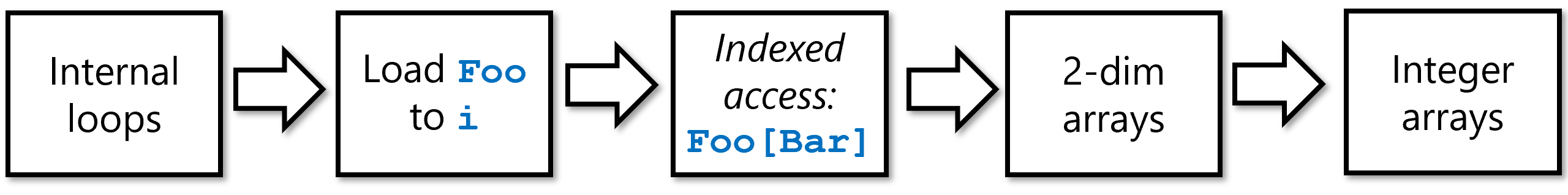 Overview of the steps in the proof of RAMTMequivalencethm simulating NANDRAM with NANDTM. We first use the inner loop syntactic sugar of nandtminnerloopssec to enable loading an integer from an array to the index variable i of NANDTM. Once we can do that, we can simulate indexed access in NANDTM. We then use an embedding of  in  to simulate two dimensional bit arrays in NANDTM. Finally, we use the binary representation to encode one-dimensional arrays of integers as two dimensional arrays of bits hence completing the simulation of NANDRAM with NANDTM.Clearly NAND-RAM is only more powerful than NAND-TM, and so if a function  is computable by a NAND-TM program then it can be computed by a NAND-RAM program. The challenging direction is to transform a NAND-RAM program  to an equivalent NAND-TM program . To describe the proof in full we will need to cover the full formal specification of the NAND-RAM language, and show how we can implement every one of its features as syntactic sugar on top of NAND-TM.This can be done but going over all the operations in detail is rather tedious. Hence we will focus on describing the main ideas behind this transformation. (See also nandramoverviewfig.) NAND-RAM generalizes NAND-TM in two main ways: (a) adding indexed access to the arrays (ie.., Foo[bar] syntax) and (b) moving from Boolean valued variables to integer valued ones. The transformation has two steps:Indexed access of bit arrays: We start by showing how to handle (a). Namely, we show how we can implement in NAND-TM the operation Setindex(Bar) such that if Bar is an array that encodes some integer , then after executing Setindex(Bar) the value of i will equal to . This will allow us to simulate syntax of the form Foo[Bar] by Setindex(Bar) followed by Foo[i].Two dimensional bit arrays: We then show how we can use “syntactic sugar” to augment NAND-TM with two dimensional arrays. That is, have two indices i and j and two dimensional arrays, such that we can use the syntax Foo[i][j] to access the (i,j)-th location of Foo.Arrays of integers: Finally we will encode a one dimensional array Arr of integers by a two dimensional Arrbin of bits. The idea is simple: if  is a binary (prefix-free) representation of Arr[], then Arrbin[][] will be equal to .Once we have arrays of integers, we can use our usual syntactic sugar for functions, GOTO etc. to implement the arithmetic and control flow operations of NAND-RAM.The above approach is not the only way to obtain a proof of RAMTMequivalencethm, see for example RAMTMalternativeexRAM machines correspond quite closely to actual microprocessors such as those in the Intel x86 series that also contains a large primary memory and a constant number of small registers. This is of course no accident: RAM machines aim at modeling more closely than Turing machines the architecture of actual computing systems, which largely follows the so called von Neumann architecture as described in the report [@vonNeumann45]. As a result, NAND-RAM is similar in its general outline to assembly languages such as x86 or NIPS. These assembly languages all have instructions to (1) move data from registers to memory, (2) perform arithmetic or logical computations on registers, and (3) conditional execution and loops (“if” and “goto”, commonly known as “branches” and “jumps” in the context of assembly languages).The main difference between RAM machines and actual microprocessors (and correspondingly between NAND-RAM and assembly languages) is that actual microprocessors have a fixed word size  so that all registers and memory cells hold numbers in  (or equivalently strings in ). This number  can vary among different processors, but common values are either  or . As a theoretical model, RAM machines do not have this limitation, but we rather let  be the logarithm of our running time (which roughly corresponds to its value in practice as well). Actual microprocessors also have a fixed number of registers (e.g., 14 general purpose registers in x86-64) but this does not make a big difference with RAM machines. It can be shown that RAM machines with as few as two registers are as powerful as full-fledged RAM machines that have an arbitrarily large constant number of registers.Of course actual microprocessors have many features not shared with RAM machines as well, including parallelism, memory hierarchies, and many others. However, RAM machines do capture actual computers to a first approximation and so (as we will see), the running time of an algorithm on a RAM machine (e.g.,  vs ) is strongly correlated with its practical efficiency.The gory details (optional)We do not show the full formal proof of RAMTMequivalencethm but focus on the most important parts: implementing indexed access, and simulating two dimensional arrays with one dimensional ones. Even these are already quite tedious to describe, as will not be surprising to anyone that has ever written a compiler. Hence you can feel free to merely skim this section. The important point is not for you to know all details by heart but to be convinced that in principle it is possible to transform a NAND-RAM program to an equivalent NAND-TM program, and even be convinced that, with sufficient time and effort, you could do it if you wanted to.Indexed access in NAND-TMIn NAND-TM we can only access our arrays in the position of the index variable i, while NAND-RAM has integer-valued variables and can use them for indexed access to arrays, of the form Foo[bar]. To implement indexed access in NAND-TM, we will encode integers in our arrays using some prefix-free representation (see prefixfreesec)), and then have a procedure Setindex(Bar) that sets i to the value encoded by Bar. We can simulate the effect of Foo[Bar] using Setindex(Bar) followed by Foo[i].Implementing Setindex(Bar) can be achieved as follows:We initialize an array Atzero such that Atzero[] and Atzero[] for all . (This can be easily done in NAND-TM as all uninitialized variables default to zero.)Set i to zero, by decrementing it until we reach the point where Atzero[i].Let Temp be an array encoding the number .We use GOTO to simulate an inner loop of the form: while Temp  Bar, increment Temp.At the end of the loop, i is equal to the value encoded by Bar.In NAND-TM code (using some syntactic sugar), we can implement the above operations as follows:# assume Atzero is an array such that Atzero[0]=1
# and Atzero[j]=0 for all j>0

# set i to 0.
LABEL("zero_idx")
dir0 = zero
dir1 = one
# corresponds to i <- i-1
GOTO("zero_idx",NOT(Atzero[i]))
...
# zero out temp
#(code below assumes a specific prefix-free encoding in which 10 is the "end marker")
Temp[0] = 1
Temp[1] = 0
# set i to Bar, assume we know how to increment, compare
LABEL("increment_temp")
cond = EQUAL(Temp,Bar)
dir0 = one
dir1 = one
# corresponds to i <- i+1
INC(Temp)
GOTO("increment_temp",cond)
# if we reach this point, i is number encoded by Bar
...
# final instruction of program
MODANDJUMP(dir0,dir1)Two dimensional arrays in NAND-TMTo implement two dimensional arrays, we want to embed them in a one dimensional array. The idea is that we come up with a one to one function , and so embed the location  of the two dimensional array Two in the location  of the array One.Since the set  seems “much bigger” than the set , a priori it might not be clear that such a one to one mapping exists. However, once you think about it more, it is not that hard to construct. For example, you could ask a child to use scissors and glue to transform a 10" by 10" piece of paper into a 1" by 100" strip. This is essentially a one to one map from  to . We can generalize this to obtain a one to one map from  to  and more generally a one to one map from  to . Specifically, the following map  would do (see pairingfuncfig):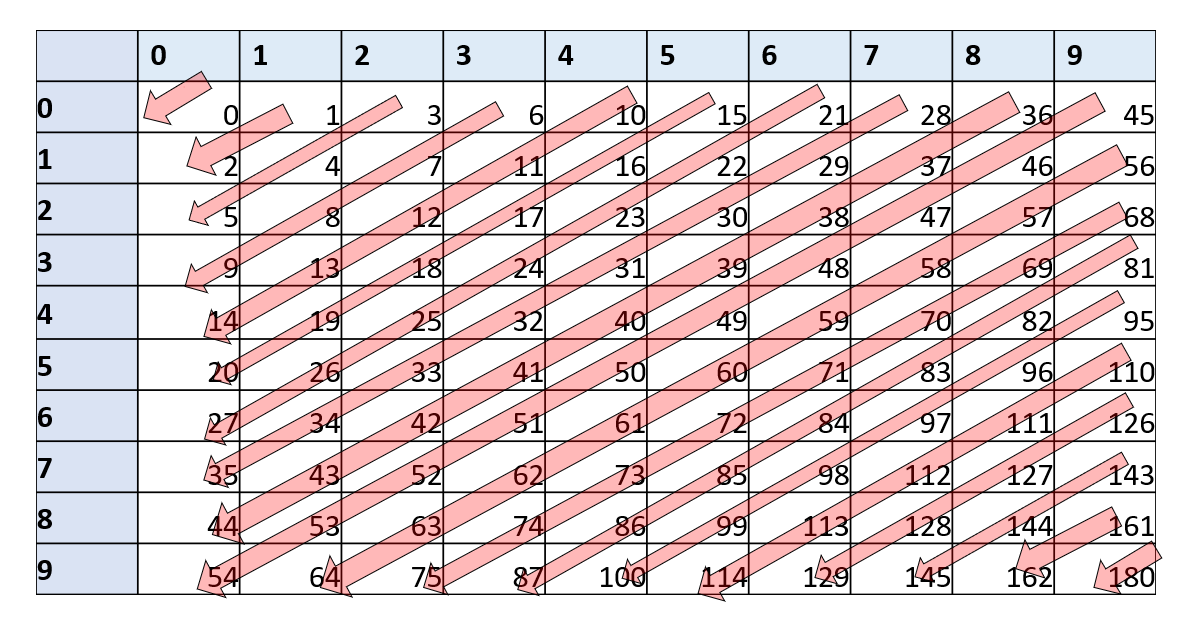 Illustration of the map  for , one can see that for every distinct pairs  and , .pair-ex asks you to prove that  is indeed one to one, as well as computable by a NAND-TM program. (The latter can be done by simply following the grade-school algorithms for multiplication, addition, and division.) This means that we can replace code of the form Two[Foo][Bar] = something (i.e., access the two dimensional array Two at the integers encoded by the one dimensional arrays Foo and Bar) by code of the form:Blah = embed(Foo,Bar)
Setindex(Blah)
Two[i] = somethingAll the restOnce we have two dimensional arrays and indexed access, simulating NAND-RAM with NAND-TM is just a matter of implementing the standard algorithms for arithmetic operations and comparisons in NAND-TM. While this is cumbersome, it is not difficult, and the end result is to show that every NAND-RAM program  can be simulated by an equivalent NAND-TM program , thus completing the proof of RAMTMequivalencethm.One concept that appears in many programming languages but we did not include in NAND-RAM programs is recursion. However, recursion (and function calls in general) can be implemented in NAND-RAM using the stack data structure. A stack is a data structure containing a sequence of elements, where we can “push” elements into it and “pop” them from it in “first in last out” order.We can implement a stack using an array of integers Stack and a scalar variable stackpointer that will be the number of items in the stack. We implement push(foo) byStack[stackpointer]=foo
stackpointer += oneand implement bar = pop() bybar = Stack[stackpointer]
stackpointer -= oneWe implement a function call to  by pushing the arguments for  into the stack. The code of  will “pop” the arguments from the stack, perform the computation (which might involve making recursive or non-recursive calls) and then “push” its return value into the stack. Because of the “first in last out” nature of a stack, we do not return control to the calling procedure until all the recursive calls are done.The fact that we can implement recursion using a non-recursive language is not surprising. Indeed, machine languages typically do not have recursion (or function calls in general), and hence a compiler implements function calls using a stack and GOTO. You can find online tutorials on how recursion is implemented via stack in your favorite programming language, whether it’s Python , JavaScript, or Lisp/Scheme.Turing equivalence (discussion)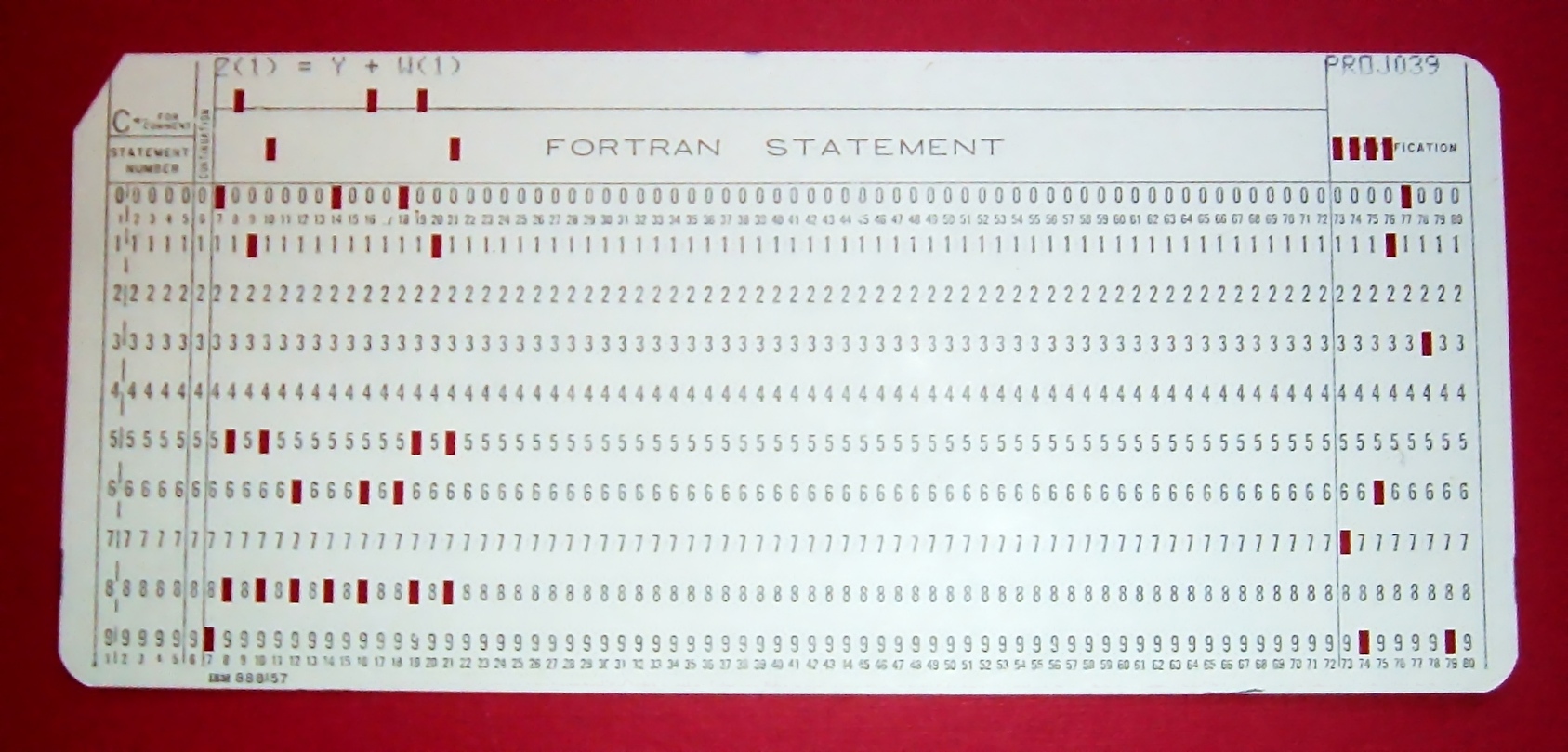 A punched card corresponding to a Fortran statement.Any of the standard programming languages such as C, Java, Python, Pascal, Fortran have very similar operations to NAND-RAM. (Indeed, ultimately they can all be executed by machines which have a fixed number of registers and a large memory array.) Hence using RAMTMequivalencethm, we can simulate any program in such a programming language by a NAND-TM program. In the other direction, it is a fairly easy programming exercise to write an interpreter for NAND-TM in any of the above programming languages. Hence we can also simulate NAND-TM programs (and so by TM-equiv-thm, Turing machines) using these programming languages. This property of being equivalent in power to Turing machines / NAND-TM is called Turing Equivalent (or sometimes Turing Complete). Thus all programming languages we are familiar with are Turing equivalent.The “Best of both worlds” paradigmThe equivalence between Turing machines and RAM machines allows us to choose the most convenient language for the task at hand:When we want to prove a theorem about all programs/algorithms, we can use Turing machines (or NAND-TM) since they are simpler and easier to analyze. In particular, if we want to show that a certain function cannot be computed, then we will use Turing machines.When we want to show that a function can be computed we can use RAM machines or NAND-RAM, because they are easier to program in and correspond more closely to high level programming languages we are used to. In fact, we will often describe NAND-RAM programs in an informal manner, trusting that the reader can fill in the details and translate the high level description to the precise program. (This is just like the way people typically use informal or “pseudocode” descriptions of algorithms, trusting that their audience will know to translate these descriptions to code if needed.)Our usage of Turing machines / NAND-TM and RAM Machines / NAND-RAM is very similar to the way people use in practice high and low level programming languages. When one wants to produce a device that executes programs, it is convenient to do so for a very simple and “low level” programming language. When one wants to describe an algorithm, it is convenient to use as high level a formalism as possible.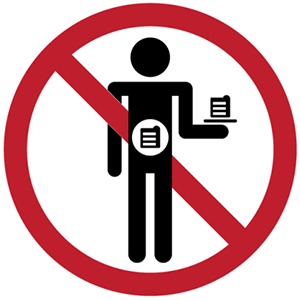 By having the two equivalent languages NAND-TM and NAND-RAM, we can “have our cake and eat it too”, using NAND-TM when we want to prove that programs can’t do something, and using NAND-RAM or other high level languages when we want to prove that programs can do something.Using equivalence results such as those between Turing and RAM machines, we can “have our cake and eat it too”.We can use a simpler model such as Turing machines when we want to prove something can’t be done, and use a feature-rich model such as RAM machines when we want to prove something can be done.Let’s talk about abstractions“The programmer is in the unique position that … he has to be able to think in terms of conceptual hierarchies that are much deeper than a single mind ever needed to face before.”, Edsger Dijkstra, “On the cruelty of really teaching computing science”, 1988.At some point in any theory of computation course, the instructor and students need to have the talk. That is, we need to discuss the level of abstraction in describing algorithms. In algorithms courses, one typically describes algorithms in English, assuming readers can “fill in the details” and would be able to convert such an algorithm into an implementation if needed. For example, bfsalghighlevel is a high level description of the breadth first search algorithm.Input: Graph $G$, vertices $u,v$
Output: "connected" when $u$ is connected to $v$ in $G$, "disconnected"


Initialize empty queue $Q$.
Put $u$ in $Q$
While{$Q$ is not empty}
   Remove top vertex $w$ from $Q$
   If{$w=v$} return "connected" endif
   Mark $w$
   Add all unmarked neighbors of $w$ to $Q$.
Endwhile
Return "disconnected"If we wanted to give more details on how to implement breadth first search in a programming language such as Python or C (or NAND-RAM / NAND-TM for that matter), we would describe how we implement the queue data structure using an array, and similarly how we would use arrays to mark vertices. We call such an “intermediate level” description an implementation level or pseudocode description. Finally, if we want to describe the implementation precisely, we would give the full code of the program (or another fully precise representation, such as in the form of a list of tuples). We call this a formal or low level description.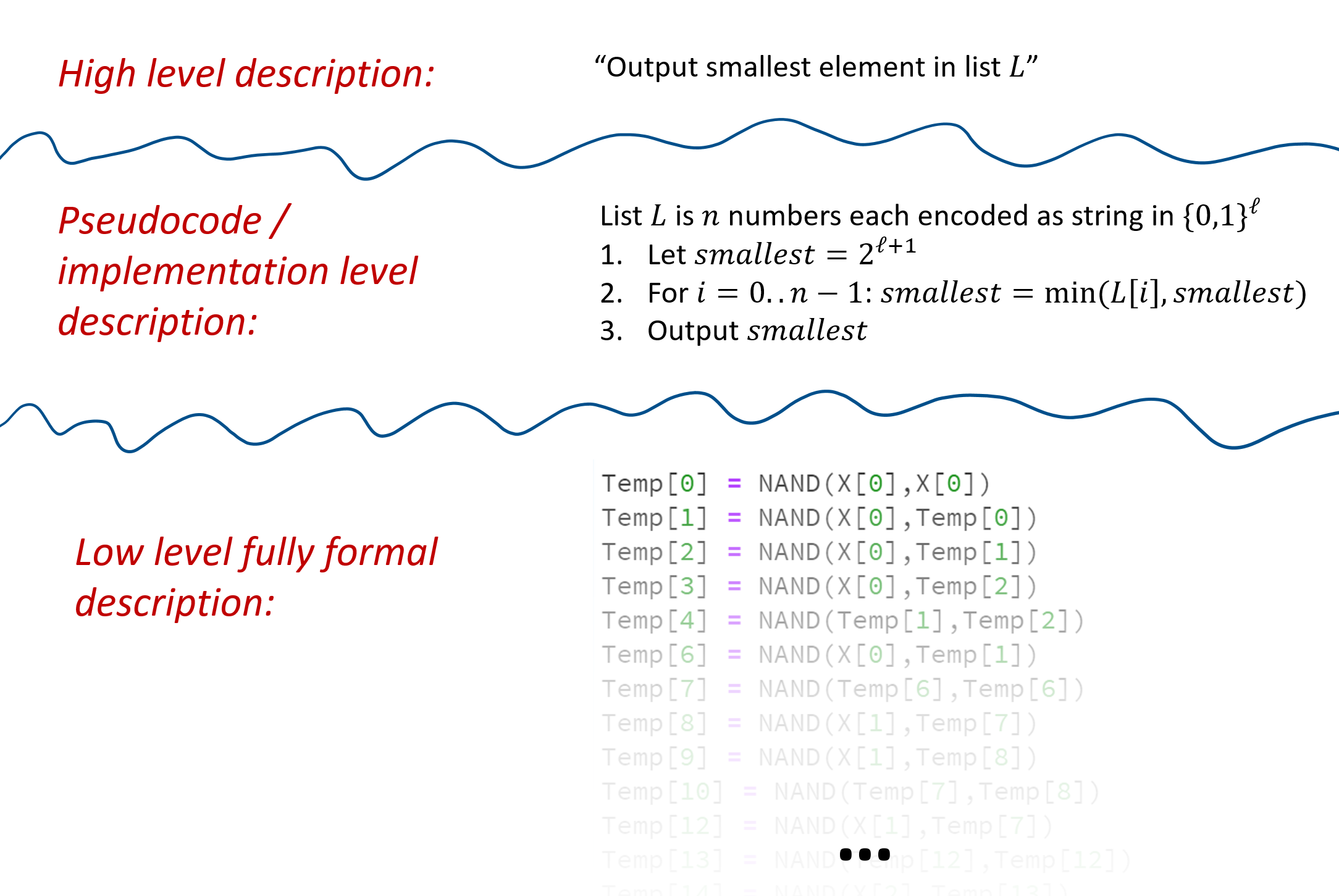 We can describe an algorithm at different levels of granularity/detail and precision. At the highest level we just write the idea in words, omitting all details on representation and implementation. In the intermediate level (also known as implementation or pseudocode) we give enough details of the implementation that would allow someone to derive it, though we still fall short of providing the full code. The lowest level is where the actual code or mathematical description is fully spelled out. These different levels of detail all have their uses, and moving between them is one of the most important skills for a computer scientist.While we started off by describing NAND-CIRC, NAND-TM, and NAND-RAM programs at the full formal level, as we progress in this book we will move to implementation and high level description. After all, our goal is not to use these models for actual computation, but rather to analyze the general phenomenon of computation. That said, if you don’t understand how the high level description translates to an actual implementation, going “down to the metal” is often an excellent exercise. One of the most important skills for a computer scientist is the ability to move up and down hierarchies of abstractions.A similar distinction applies to the notion of representation of objects as strings. Sometimes, to be precise, we give a low level specification of exactly how an object maps into a binary string. For example, we might describe an encoding of  vertex graphs as length  binary strings, by saying that we map a graph  over the vertices  to a string  such that the -th coordinate of  is  if and only if the edge  is present in . We can also use an intermediate or implementation level description, by simply saying that we represent a graph using the adjacency matrix representation.Finally, because we are translating between the various representations of graphs (and objects in general) can be done via a NAND-RAM (and hence a NAND-TM) program, when talking in a high level we also suppress discussion of representation altogether. For example, the fact that graph connectivity is a computable function is true regardless of whether we represent graphs as adjacency lists, adjacency matrices, list of edge-pairs, and so on and so forth. Hence, in cases where the precise representation doesn’t make a difference, we would often talk about our algorithms as taking as input an object  (that can be a graph, a vector, a program, etc.) without specifying how  is encoded as a string.Defining “Algorithms”. Up until now we have used the term “algorithm” informally. However, Turing machines and the range of equivalent models yield a way to precisely and formally define algorithms. Hence whenever we refer to an algorithm in this book, we will mean that it is an instance of one of the Turing equivalent models, such as Turing machines, NAND-TM, RAM machines, etc. Because of the equivalence of all these models, in many contexts, it will not matter which of these we use.Turing completeness and equivalence, a formal definition (optional)A computational model is some way to define what it means for a program (which is represented by a string) to compute a (partial) function. A computational model  is Turing complete if we can map every Turing machine (or equivalently NAND-TM program)  into a program  for  that computes the same function as . It is Turing equivalent if the other direction holds as well (i.e., we can map every program in  to a Turing machine that computes the same function). We can define this notion formally as follows. (This formal definition is not crucial for the remainder of this book so feel to skip it as long as you understand the general concept of Turing equivalence; This notion is sometimes referred to in the literature as Gödel numbering or admissible numbering.)Let  be the set of all partial functions from  to . A computational model is a map .We say that a program  -computes a function  if .A computational model  is Turing complete if there is a computable map  for every Turing machine  (represented as a string),  is equal to the partial function computed by .A computational model  is Turing equivalent if it is Turing complete and there exists a computable map  such that or every string ,  is a string representation of a Turing machine that computes the function .Some examples of Turing equivalent models (some of which we have already seen, and some are discussed below) include:Turing machinesNAND-TM programsNAND-RAM programsλ calculusGame of life (mapping programs and inputs/outputs to starting and ending configurations)Programming languages such as Python/C/Javascript/OCaml… (allowing for unbounded storage)Cellular automataMany physical systems can be described as consisting of a large number of elementary components that interact with one another. One way to model such systems is using cellular automata. This is a system that consists of a large (or even infinite) number of cells. Each cell only has a constant number of possible states. At each time step, a cell updates to a new state by applying some simple rule to the state of itself and its neighbors.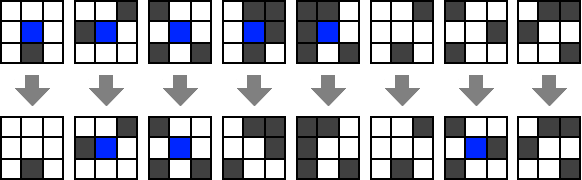 Rules for Conway’s Game of Life. Image from this blog post.A canonical example of a cellular automaton is Conway’s Game of Life. In this automata the cells are arranged in an infinite two dimensional grid. Each cell has only two states: “dead” (which we can encode as  and identify with ) or “alive” (which we can encode as ). The next state of a cell depends on its previous state and the states of its 8 vertical, horizontal and diagonal neighbors (see gameofliferulesfig). A dead cell becomes alive only if exactly three of its neighbors are alive. A live cell continues to live if it has two or three live neighbors. Even though the number of cells is potentially infinite, we can encode the state using a finite-length string by only keeping track of the live cells. If we initialize the system in a configuration with a finite number of live cells, then the number of live cells will stay finite in all future steps. The Wikipedia page for the Game of Life contains some beautiful figures and animations of configurations that produce very interesting evolutions.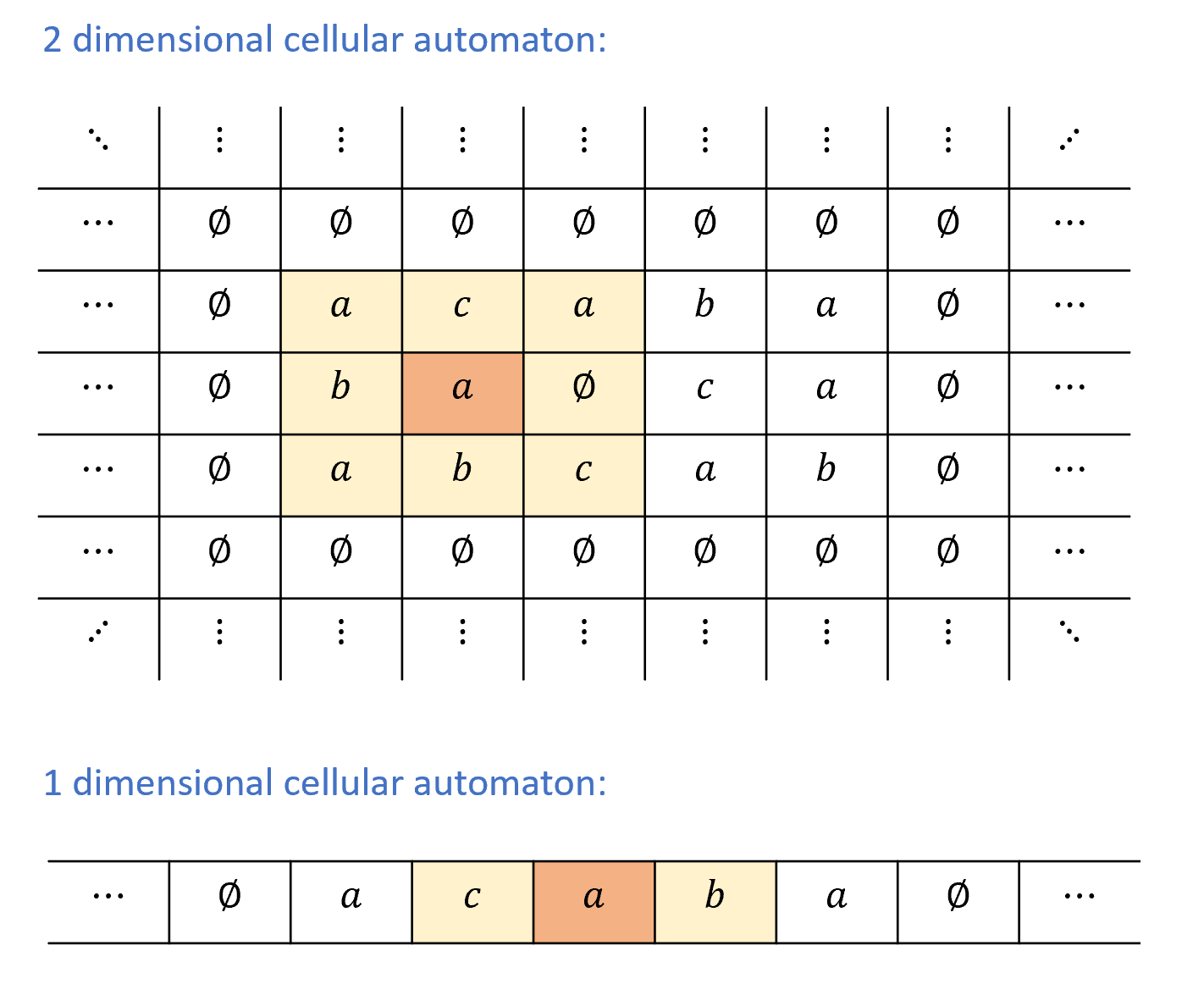 In a two dimensional cellular automaton every cell is in position  for some integers . The state of a cell is some value  for some finite alphabet . At a given time step, the state of the cell is adjusted according to some function applied to the state of  and all its neighbors . In a one dimensional cellular automaton every cell is in position  and the state  of  at the next time step depends on its current state and the state of its two neighbors  and .Since the cells in the game of life are arranged in an infinite two-dimensional grid, it is an example of a two dimensional cellular automaton. We can also consider the even simpler setting of a one dimensional cellular automaton, where the cells are arranged in an infinite line, see onetwodimcellularautomatafig. It turns out that even this simple model is enough to achieve Turing-completeness. We will now formally define one-dimensional cellular automata and then prove their Turing completeness.Let  be a finite set containing the symbol . A one dimensional cellular automaton over alphabet  is described by a transition rule , which satisfies .A configuration of the automaton  is a function . If an automaton with rule  is in configuration , then its next configuration, denoted by , is the function  such that  for every . In other words, the next state of the automaton  at point  is obtained by applying the rule  to the values of  at  and its two neighbors.Finite configuration. We say that a configuration of an automaton  is finite if there is only some finite number of indices  in  such that . (That is, for every , .) Such a configuration can be represented using a finite string that encodes the indices  and the values . Since , if  is a finite configuration then  is finite as well. We will only be interested in studying cellular automata that are initialized in finite configurations, and hence remain in a finite configuration throughout their evolution.One dimensional cellular automata are Turing completeWe can write a program (for example using NAND-RAM) that simulates the evolution of any cellular automaton from an initial finite configuration by simply storing the values of the cells with state not equal to  and repeatedly applying the rule . Hence cellular automata can be simulated by Turing machines. What is more surprising that the other direction holds as well. For example, as simple as its rules seem, we can simulate a Turing machine using the game of life (see golfig).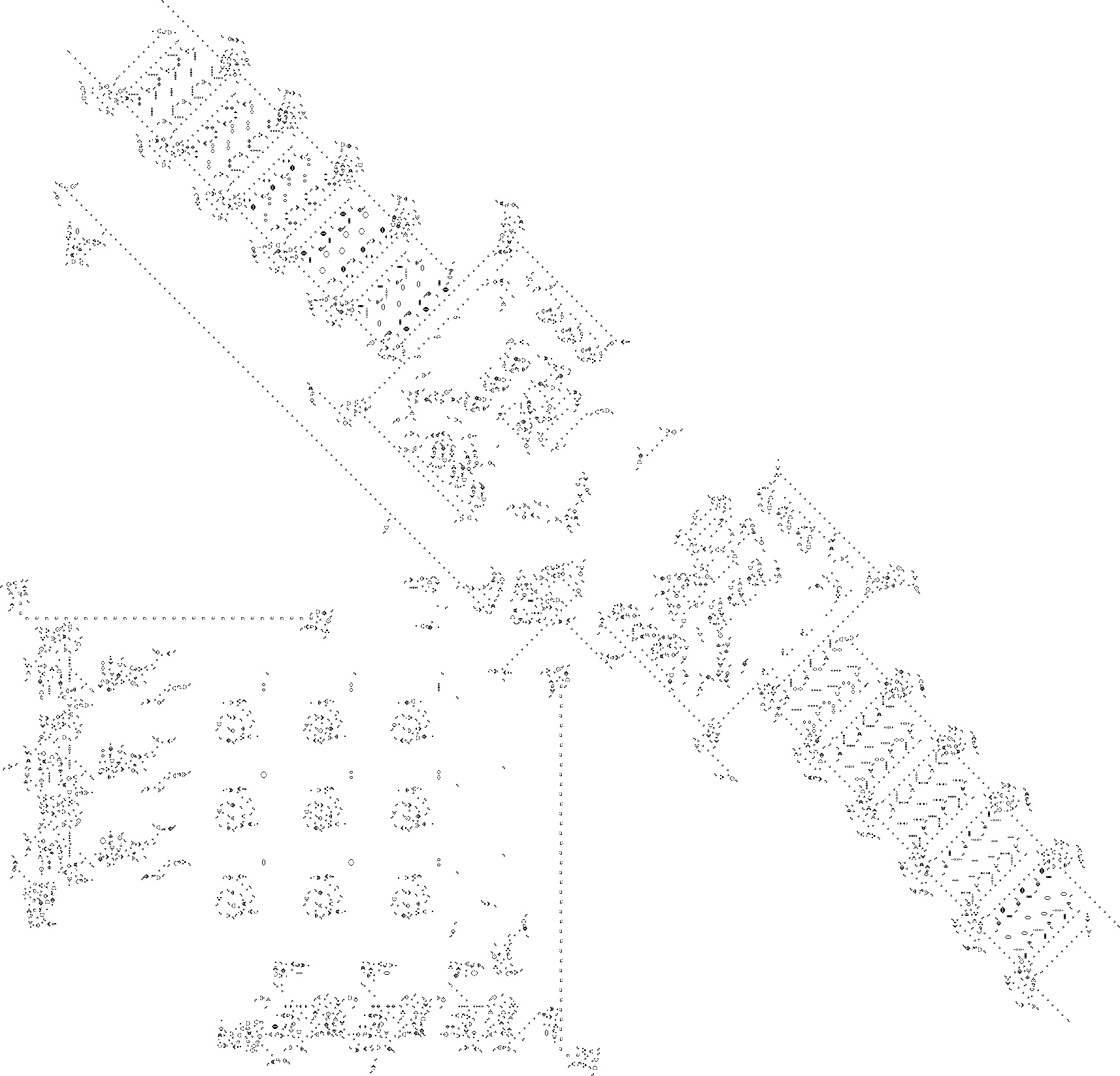 A Game-of-Life configuration simulating a Turing machine. Figure by Paul Rendell.In fact, even one dimensional cellular automata can be Turing complete:For every Turing machine , there is a one dimensional cellular automaton that can simulate  on every input .To make the notion of “simulating a Turing machine” more precise we will need to define configurations of Turing machines. We will do so in turingmachinesconfigsec below, but at a high level a configuration of a Turing machine is a string that encodes its full state at a given step in its computation. That is, the contents of all (non-empty) cells of its tape, its current state, as well as the head position.The key idea in the proof of onedimcathm is that at every point in the computation of a Turing machine , the only cell in ’s tape that can change is the one where the head is located, and the value this cell changes to is a function of its current state and the finite state of . This observation allows us to encode the configuration of a Turing machine  as a finite configuration of a cellular automaton , and ensure that a one-step evolution of this encoded configuration under the rules of  corresponds to one step in the execution of the Turing machine .Configurations of Turing machines and the next-step functionTo turn the above ideas into a rigorous proof (and even statement!) of onedimcathm we will need to precisely define the notion of configurations of Turing machines. This notion will be useful for us in later chapters as well.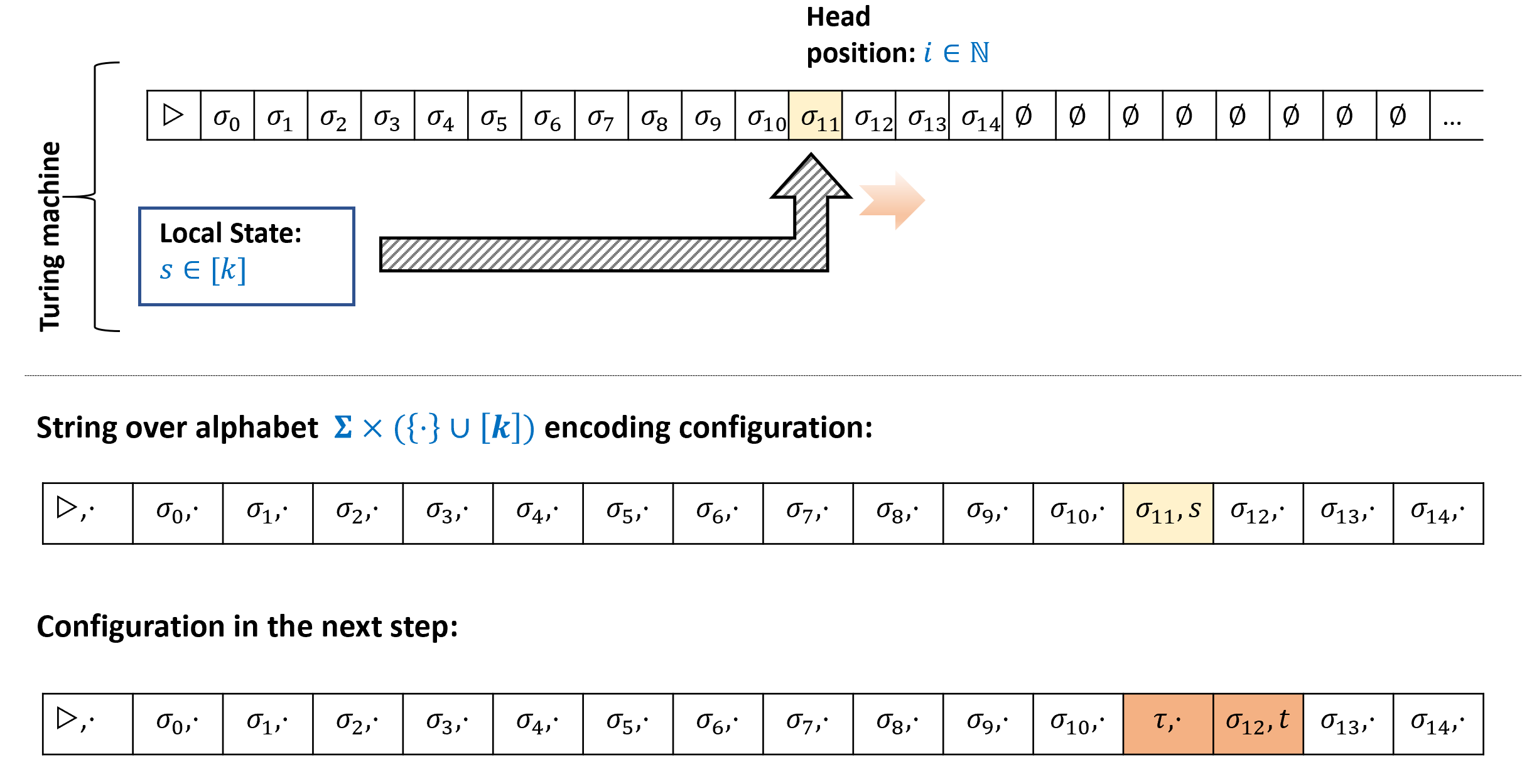 A configuration of a Turing machine  with alphabet  and state space  encodes the state of  at a particular step in its execution as a string  over the alphabet . The string is of length  where  is such that ’s tape contains  in all positions  and larger and ’s head is in a position smaller than . If ’s head is in the -th position, then for ,  encodes the value of the -th cell of ’s tape, while  encodes both this value as well as the current state of . If the machine writes the value , changes state to , and moves right, then in the next configuration will contain at position  the value  and at position  the value .Let  be a Turing machine with tape alphabet  and state space . A configuration of  is a string  where  that satisfies that there is exactly one coordinate  for which  for some  and . For all other coordinates ,  for some .A configuration  of  corresponds to the following state of its execution:’s tape contains  for all  and contains  for all positions that are at least , where we let  be the value  such that  with  and . (In other words, since  is a pair of an alphabet symbol  and either a state in  or the symbol ,  is the first component  of this pair.)’s head is in the unique position  for which  has the form  for , and ’s state is equal to .configtmdef below has some technical details, but is not actually that deep or complicated. Try to take a moment to stop and think how you would encode as a string the state of a Turing machine at a given point in an execution.Think what are all the components that you need to know in order to be able to continue the execution from this point onwards, and what is a simple way to encode them using a list of finite symbols. In particular, with an eye towards our future applications, try to think of an encoding which will make it as simple as possible to map a configuration at step  to the configuration at step .configtmdef is a little cumbersome, but ultimately a configuration is simply a string that encodes a snapshot of the Turing machine at a given point in the execution. (In operating-systems lingo, it is a “core dump”.) Such a snapshot needs to encode the following components:The current head position.The full contents of the large scale memory, that is the tape.The contents of the “local registers”, that is the state of the machine.The precise details of how we encode a configuration are not important, but we do want to record the following simple fact:Let  be a Turing machine and let  be the function that maps a configuration of  to the configuration at the next step of the execution. Then for every , the value of  only depends on the coordinates .(For simplicity of notation, above we use the convention that if  is “out of bounds”, such as  or , then we assume that .) We leave proving nextstepfunctionlem as nextstepfunctionlemex. The idea behind the proof is simple: if the head is neither in position  nor positions  and , then the next-step configuration at  will be the same as it was before. Otherwise, we can “read off” the state of the Turing machine and the value of the tape at the head location from the configuration at  or one of its neighbors and use that to update what the new state at  should be. Completing the full proof is not hard, but doing it is a great way to ensure that you are comfortable with the definition of configurations.Completing the proof of onedimcathm. We can now restate onedimcathm more formally, and complete its proof:For every Turing machine , if we denote by  the alphabet of its configuration strings, then there is a one-dimensional cellular automaton  over the alphabet  such thatfor every configuration  of  (again using the convention that we consider  if  is “out of bounds”).We consider the element  of  to correspond to the  element of the automaton . In this case, by nextstepfunctionlem, the function  that maps a configuration of  into the next one is in fact a valid rule for a one dimensional automata.The automaton arising from the proof of onedimcathmformal has a large alphabet, and furthermore one whose size that depends on the machine  that is being simulated. It turns out that one can obtain an automaton with an alphabet of fixed size that is independent of the program being simulated, and in fact the alphabet of the automaton can be the minimal set ! See onedimautfig for an example of such an Turing-complete automaton.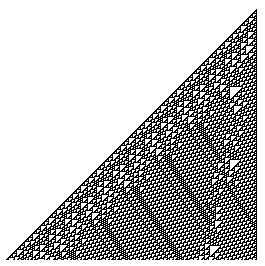 Evolution of a one dimensional automata. Each row in the figure corresponds to the configuration. The initial configuration corresponds to the top row and contains only a single “live” cell. This figure corresponds to the “Rule 110” automaton of Stephen Wolfram which is Turing Complete. Figure taken from Wolfram MathWorld.We can use the same approach as configtmdef to define configurations of a NAND-TM program. Such a configuration will need to encode:The current value of the variable i.For every scalar variable foo, the value of foo.For every array variable Bar, the value Bar[] for every  where  is the largest value that the index variable i ever achieved in the computation.Lambda calculus and functional programming languagesThe λ calculus is another way to define computable functions. It was proposed by Alonzo Church in the 1930’s around the same time as Alan Turing’s proposal of the Turing machine. Interestingly, while Turing machines are not used for practical computation, the λ calculus has inspired functional programming languages such as LISP, ML and Haskell, and indirectly the development of many other programming languages as well. In this section we will present the λ calculus and show that its power is equivalent to NAND-TM programs (and hence also to Turing machines). Our Github repository contains a Jupyter notebook with a Python implementation of the λ calculus that you can experiment with to get a better feel for this topic.The λ operator. At the core of the λ calculus is a way to define “anonymous” functions. For example, instead of giving a name  to a function and defining it aswe can write it asand so . That is, you can think of , where  is some expression as a way of specifying the anonymous function . Anonymous functions, using either ,  or other closely related notation, appear in many programming languages. For example, in Python we can define the squaring function using lambda x: x*x while in JavaScript we can use x => x*x or (x) => x*x. In Scheme we would define it as (lambda (x) (* x x)). Clearly, the name of the argument to a function doesn’t matter, and so  is the same as , as both correspond to the squaring function.Dropping parentheses. To reduce notational clutter, when writing  calculus expressions we often drop the parentheses for function evaluation. Hence instead of writing  for the result of applying the function  to the input , we can also write this as simply . Therefore we can write . In this chapter, we will use both the  and  notations for function application. Function evaluations are associative and bind from left to right, and hence  is the same as .Applying functions to functionsA key feature of the λ calculus is that functions are “first-class objects” in the sense that we can use functions as arguments to other functions. For example, can you guess what number is the following expression equal to?The expression lambdaexampleeq might seem daunting, but before you look at the solution below, try to break it apart to its components, and evaluate each component at a time. Working out this example would go a long way toward understanding the λ calculus.Let’s evaluate lambdaexampleeq one step at a time. As nice as it is for the λ calculus to allow anonymous functions, adding names can be very helpful for understanding complicated expressions. So, let us write  and .Therefore lambdaexampleeq becomesOn input a function ,  outputs the function , or in other words  is the function . Our function  is simply  and so  is the function that maps  to . Hence .What number does the following expression evaluate to? is the function that on input  ignores its input and outputs . Hence  yields the function  (or, using  notation, the function ). Hence lambdaexptwoeq is equivalent to .Obtaining multi-argument functions via CurryingIn a λ expression of the form , the expression  can itself involve the λ operator. Thus for example the functionmaps  to the function .In particular, if we invoke the function eqlambdaexampleone on  to obtain some function , and then invoke  on , we obtain the value . We can see that the one-argument function eqlambdaexampleone corresponding to  can also be thought of as the two-argument function . Generally, we can use the λ expression  to simulate the effect of a two argument function . This technique is known as Currying. We will use the shorthand  for . If  then  corresponds to applying  and then invoking the resulting function on , obtaining the result of replacing in  the occurrences of  with  and occurrences of  with . By our rules of associativity, this is the same as  which we’ll sometimes also write as .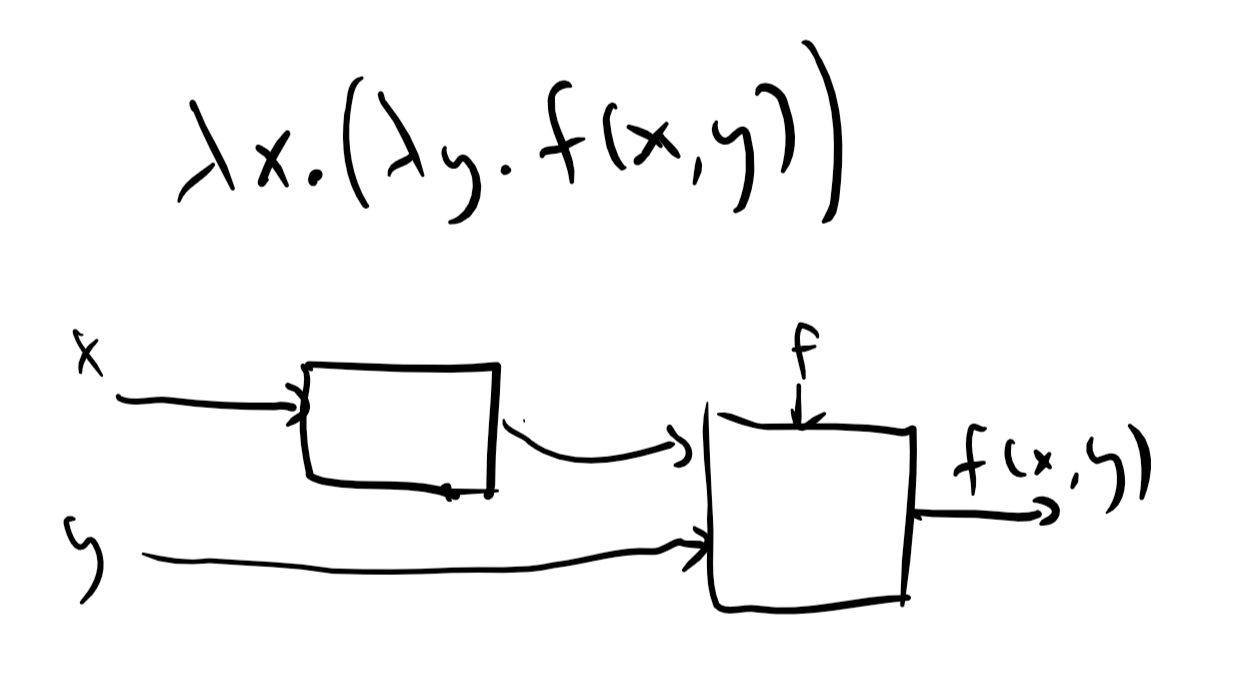 In the “currying” transformation, we can create the effect of a two parameter function  with the λ expression  which on input  outputs a one-parameter function  that has  “hardwired” into it and such that . This can be illustrated by a circuit diagram; see Chelsea Voss’s site.Formal description of the λ calculusWe now provide a formal description of the λ calculus. We start with “basic expressions” that contain a single variable such as  or  and build more complex expressions of the form  and  where  are expressions and  is a variable idenifier. Formally λ expressions are defined as follows:A λ expression is either a single variable identifier or an expression  of the one of the following forms:Application: , where  and  are λ expressions.Abstraction:  where  is a λ expression.lambdaexpdef is a recursive definition since we defined the concept of λ expressions in terms of itself. This might seem confusing at first, but in fact you have known recursive definitions since you were an elementary school student. Consider how we define an arithmetic expression: it is an expression that is either just a number, or has one of the forms , , , or , where  and  are other arithmetic expressions.Free and bound variables. Variables in a λ expression can either be free or bound to a  operator (in the sense of boundvarsec). In a single-variable λ expression , the variable  is free. The set of free and bound variables in an application expression  is the same as that of the underlying expressions  and . In an abstraction expression , all free occurences of  in  are bound to the  operator of . If you find the notion of free and bound variables confusing, you can avoid all these issues by using unique identifiers for all variables.Precedence and parentheses. We will use the following rules to allow us to drop some parentheses. Function application associates from left to right, and so  is the same as . Function application has a higher precedence than the λ operator, and so  is the same as . This is similar to how we use the precedence rules in arithmetic operations to allow us to use fewer parentheses and so write the expression  as . As mentioned in curryingsec, we also use the shorthand  for  and the shorthand  for . This plays nicely with the “Currying” transformation of simulating multi-input functions using λ expressions.Equivalence of λ expressions. As we have seen in lambdaexptwoex, the rule that  is equivalent to  enables us to modify λ expressions and obtain a simpler equivalent form for them. Another rule that we can use is that the parameter does not matter and hence for example  is the same as . Together these rules define the notion of equivalence of λ expressions:Two λ expressions are equivalent if they can be made into the same expression by repeated applications of the following rules:Evaluation (aka  reduction): The expression  is equivalent to .Variable renaming (aka  conversion): The expression  is equivalent to .If  is a λ expression of the form  then it naturally corresponds to the function that maps any input  to . Hence the λ calculus naturally implies a computational model. Since in the λ calculus the inputs can themselves be functions, we need to decide in what order we evaluate an expression such asThere are two natural conventions for this:Call by name (aka “lazy evaluation”): We evaluate lambdaexpeq by first plugging in the right-hand expression  as input to the left-hand side function, obtaining  and then continue from there.Call by value (aka “eager evaluation”): We evaluate lambdaexpeq by first evaluating the right-hand side and obtaining , and then plugging this into the left-hand side to obtain .Because the λ calculus has only pure functions, that do not have “side effects”, in many cases the order does not matter. In fact, it can be shown that if we obtain a definite irreducible expression (for example, a number) in both strategies, then it will be the same one. However, for concreteness we will always use the “call by name” (i.e., lazy evaluation) order. (The same choice is made in the programming language Haskell, though many other programming languages use eager evaluation.) Formally, the evaluation of a λ expression using “call by name” is captured by the following process:Let  be a λ expression. The simplification of  is the result of the following recursive process:If  is a single variable  then the simplification of  is .If  has the form  then the simplification of  is  where  is the simplification of .(Evaluation /  reduction.) If  has the form  then the simplification of  is the simplification of , which denotes replacing all copies of  in  bound to the  operator with (Renaming /  conversion.) The canonical simplification of  is obtained by taking the simplification of  and renaming the variables so that the first bound variable in the expression is , the second one is , and so on and so forth.We say that two λ expressions  and  are equivalent, denoted by , if they have the same canonical simplification.Prove that the following two expressions  and  are equivalent:The canonical simplification of  is simply . To do the canonical simplification of  we first use  reduction to plug in  instead of  in  but since  is not used in this function at all, we simply obtained  which simplifies to  as well.Infinite loops in the λ calculusLike Turing machines and NAND-TM programs, the simplification process in the λ calculus can also enter into an infinite loop. For example, consider the λ expressionIf we try to simplify lambdainfloopeq by invoking the left-hand function on the right-hand one, then we get another copy of lambdainfloopeq and hence this never ends. There are examples where the order of evaluation can matter for whether or not an expression can be simplified, see evalorderlambdaex.The “Enhanced” λ calculusWe now discuss the λ calculus as a computational model. We will start by describing an “enhanced” version of the λ calculus that contains some “superfluous features” but is easier to wrap your head around. We will first show how the enhanced λ calculus is equivalent to Turing machines in computational power. Then we will show how all the features of “enhanced λ calculus” can be implemented as “syntactic sugar” on top of the “pure” (i.e., non-enhanced) λ calculus. Hence the pure λ calculus is equivalent in power to Turing machines (and hence also to RAM machines and all other Turing-equivalent models).The enhanced λ calculus includes the following set of objects and operations:Boolean constants and IF function: There are λ expressions ,  and  that satisfy the following conditions: for every λ expression  and ,  and . That is,  is the function that given three arguments  outputs  if  and  if .Pairs: There is a λ expression  which we will think of as the pairing function. For every λ expressions ,  is the pair  that contains  as its first member and  as its second member. We also have λ expressions  and  that extract the first and second member of a pair respectively. Hence, for every λ expressions ,  and .Lists and strings: There is λ expression  that corresponds to the empty list, which we also denote by . Using  and  we construct lists. The idea is that if  is a  element list of the form  then for every λ expression  we can obtain the  element list  using the expression . For example, for every three λ expressions , the following corresponds to the three element list :The λ expression  returns  on  and returns  on every other list. A string is simply a list of bits.List operations: The enhanced λ calculus also contains the list-processing functions , , and . Given a list  and a function ,  applies  on every member of the list to obtain the new list . Given a list  as above and an expression  whose output is either  or ,  returns the list  containing all the elements of  for which  outputs . The function  applies a “combining” operation to a list. For example,  will return the sum of all the elements in the list . More generally,  takes a list , an operation  (which we think of as taking two arguments) and a λ expression  (which we think of as the “neutral element” for the operation , such as  for addition and  for multiplication). The output is defined viaSee reduceetalfig for an illustration of the three list-processing operations.Recursion: Finally, we want to be able to execute recursive functions. Since in λ calculus functions are anonymous, we can’t write a definition of the form  where  includes calls to . Instead we use functions  that take an additional input  as a parameter. The operator  will take such a function  as input and return a “recursive version” of  where all the calls to  are replaced by recursive calls to this function. That is, if we have a function  taking two parameters  and , then  will be the function  taking one parameter  such that  for every .Give a λ expression  such that  for every .The  of  is equal to  unless . Hence we can writeGive a λ expression  such that for every list  where  for ,  evaluates to .First, we note that we can compute XOR of two bits as follows:and(We are using here a bit of syntactic sugar to describe the functions. To obtain the λ expression for XOR we will simply replace the expression lambdanot in lambdaxor.) Now recursively we can define the XOR of a list as follows:This means that  is equal toThat is,  is obtained by applying the  operator to the function that on inputs , , returns  if  and otherwise returns  applied to  and to .We could have also computed  using the  operation, we leave working this out as an exercise to the reader.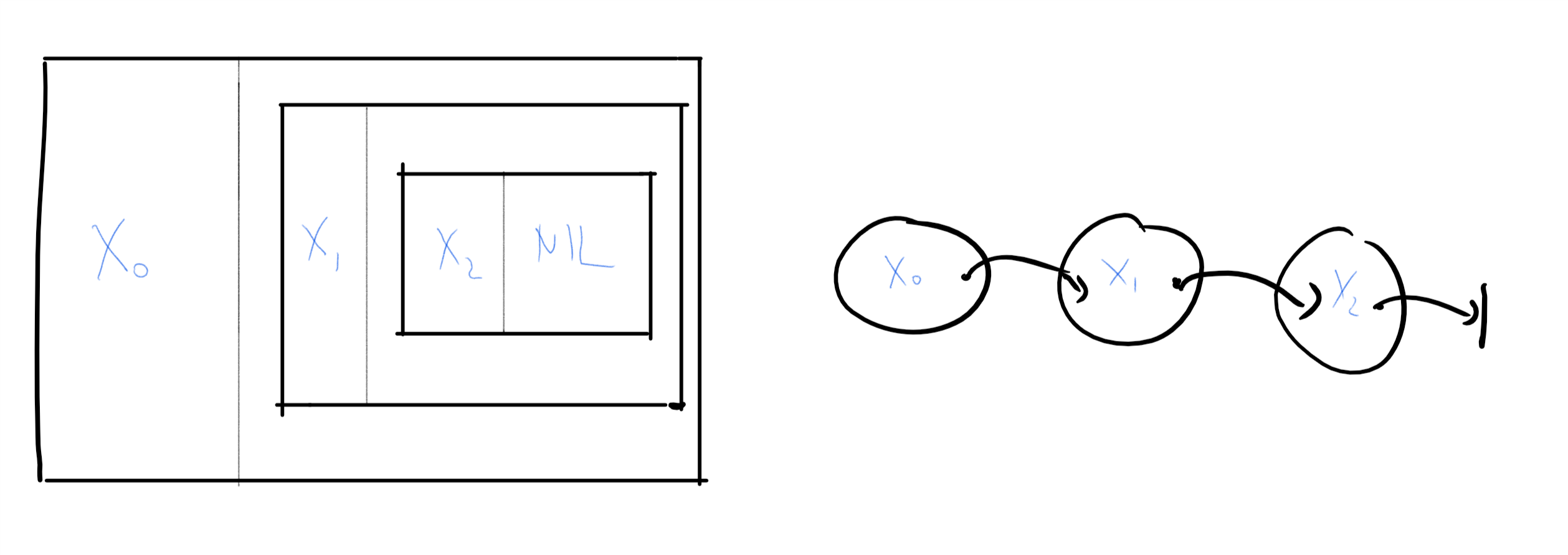 A list  in the λ calculus is constructed from the tail up, building the pair , then the pair  and finally the pair . That is, a list is a pair where the first element of the pair is the first element of the list and the second element is the rest of the list. The figure on the left renders this “pairs inside pairs” construction, though it is often easier to think of a list as a “chain”, as in the figure on the right, where the second element of each pair is thought of as a link, pointer or reference to the remainder of the list.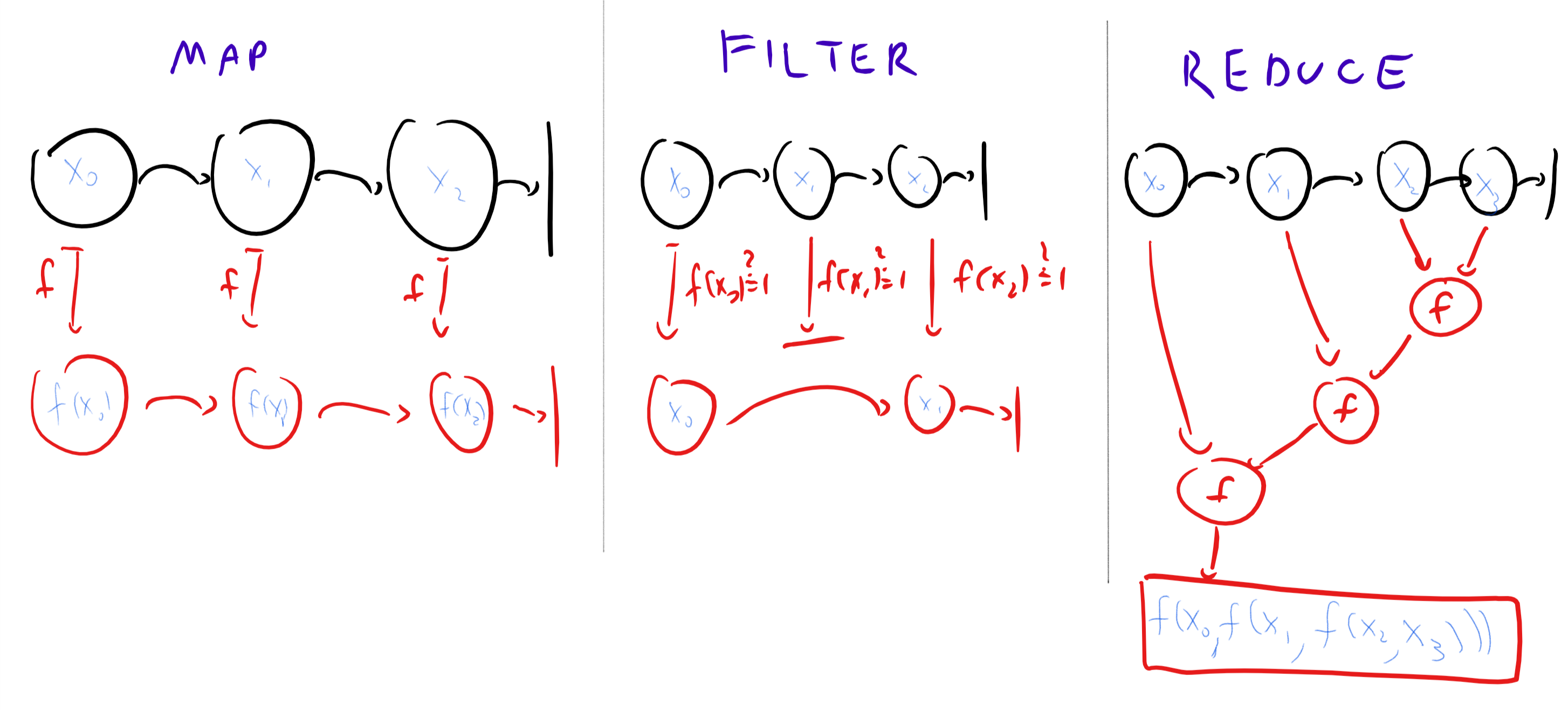 Illustration of the ,  and  operations.Computing a function in the enhanced λ calculusAn enhanced λ expression is obtained by composing the objects above with the application and abstraction rules. The result of simplifying a λ expression is an equivalent expression, and hence if two expressions have the same simplification then they are equivalent.Let We say that  computes  if for every ,where , , and , and the notion of equivalence is defined as per simplifylambdadef.Enhanced λ calculus is Turing-completeThe basic operations of the enhanced λ calculus more or less amount to the Lisp or Scheme programming languages. Given that, it is perhaps not surprising that the enhanced λ-calculus is equivalent to Turing machines:For every function ,  is computable in the enhanced λ calculus if and only if it is computable by a Turing machine.To prove the theorem, we need to show that (1) if  is computable by a λ calculus expression then it is computable by a Turing machine, and (2) if  is computable by a Turing machine, then it is computable by an enhanced λ calculus expression.Showing (1) is fairly straightforward. Applying the simplification rules to a λ expression basically amounts to “search and replace” which we can implement easily in, say, NAND-RAM, or for that matter Python (both of which are equivalent to Turing machines in power). Showing (2) essentially amounts to simulating a Turing machine (or writing a NAND-TM interpreter) in a functional programming language such as LISP or Scheme. We give the details below but how this can be done is a good exercise in mastering some functional programming techniques that are useful in their own right.We only sketch the proof. The “if” direction is simple. As mentioned above, evaluating λ expressions basically amounts to “search and replace”. It is also a fairly straightforward programming exercise to implement all the above basic operations in an imperative language such as Python or C, and using the same ideas we can do so in NAND-RAM as well, which we can then transform to a NAND-TM program.For the “only if” direction we need to simulate a Turing machine using a λ expression. We will do so by first showing for every Turing machine  a λ expression to compute the next-step function  that maps a configuration of  to the next one (see turingmachinesconfigsec).A configuration of  is a string  for a finite set . We can encode every symbol  by a finite string , and so we will encode a configuration  in the λ calculus as a list  where  is an -length string (i.e., an -length list of ’s and ’s) encoding a symbol in .By nextstepfunctionlem, for every ,  is equal to  for some finite function . Using our encoding of  as , we can also think of  as mapping  to . By NANDlambdaex, we can compute the  function, and hence every finite function, including , using the λ calculus. Using this insight, we can compute  using the λ calculus as follows. Given a list  encoding the configuration , we define the lists  and  encoding the configuration  shifted by one step to the right and left respectively. The next configuration  is defined as  where we let  denote the -th element of . This can be computed by recursion (and hence using the enhanced λ calculus’  operator) as follows:INPUT: List $L = \langle \alpha_0,\alpha_1,\ldots, \alpha_{m-1}, \bot \rangle$ encoding a configuration $\alpha$.
OUTPUT: List $L'$ encoding $NEXT_M(\alpha)$

PROCEDURE{ComputeNext}{$L_{prev},L,L_{next}$}
If $ISEMPTY \; L_{prev}$
return $NIL$
Endif
$a \leftarrow HEAD \; L_{prev}$
If $ISEMPTY\; L$
$b \leftarrow \varnothing$ # Encoding of $\varnothing$ in $\{0,1\}^\ell$
Else
$b \leftarrow HEAD\;L$
Endif
If $ISEMPTY\; L_{next}$
$c \leftarrow \varnothing$
Else
$c \leftarrow HEAD \; L_{next}$
Endif
Return $PAIR \; r(a,b,c) \; ComputeNext(TAIL\; L_{prev}\;,\;TAIL\; L\;,\;TAIL\; L_{next})$
Endprocedure

$L_{prev} \leftarrow PAIR \; \varnothing \; L$ # $L_{prev} = \langle \varnothing , \alpha_0,\ldots, \alpha_{m-1},\bot \rangle$
$L_{next} \leftarrow  TAIL\; L$ # $L_{next} = \langle \alpha_1,\ldots,\alpha_{m-1}, \bot \}$
Return $ComputeNext(L_{prev},L,L_{next})$Once we can compute , we can simulate the execution of  on input  using the following recursion. Define  to be the final configuration of  when initialized at configuration . The function  can be defined recursively as follows:Checking whether a configuration is halting (i.e., whether it is one in which the transition function would output alt) can be easily implemented in the  calculus, and hence we can use the  to compute . If we let  be the initial configuration of  on input  then we can obtain the output  from , hence completing the proof.From enhanced to pure λ calculusWhile the collection of “basic” functions we allowed for the enhanced λ calculus is smaller than what’s provided by most Lisp dialects, coming from NAND-TM it still seems a little “bloated”. Can we make do with less? In other words, can we find a subset of these basic operations that can implement the rest?It turns out that there is in fact a proper subset of the operations of the enhanced λ calculus that can be used to implement the rest. That subset is the empty set. That is, we can implement all the operations above using the λ formalism only, even without using ’s and ’s. It’s λ’s all the way down!This is a good point to pause and think how you would implement these operations yourself. For example, start by thinking how you could implement  using , and then  using  combined with . You can also implement ,  and  based on . The most challenging part is to implement  using only the operations of the pure λ calculus.There are λ expressions that implement the functions ,,,, , , , , , , and .The idea behind enhancedvanillalambdathm is that we encode  and  themselves as λ expressions, and build things up from there. This is known as Church encoding, as it was originated by Church in his effort to show that the λ calculus can be a basis for all computation. We will not write the full formal proof of enhancedvanillalambdathm but outline the ideas involved in it:We define  to be the function that on two inputs  outputs , and  to be the function that on two inputs  outputs . We use Currying to achieve the effect of two-input functions and hence  and . (This representation scheme is the common convention for representing false and true but there are many other alternative representations for  and  that would have worked just as well.)The above implementation makes the  function trivial:  is simply  since  and . We can write  to achieve .To encode a pair  we will produce a function  that has  and  “in its belly” and satisfies  for every function . That is, . We can extract the first element of a pair  by writing  and the second element by writing , and so  and .We define  to be the function that ignores its input and always outputs . That is, . The  function checks, given an input , whether we get  if we apply  to the function  that ignores both its inputs and always outputs . For every valid pair of the form ,  while . Formally, .There is nothing special about Boolean values. You can use similar tricks to implement natural numbers using λ terms. The standard way to do so is to represent the number  by the function  that on input a function  outputs the function  ( times). That is, we represent the natural number  as , the number  as , the number  as , and so on and so forth. (Note that this is not the same representation we used for  in the Boolean context: this is fine; we already know that the same object can be represented in more than one way.) The number  is represented by the function that maps any function  to the identity function . (That is, .)In this representation, we can compute  as  and  as . Subtraction and division are trickier, but can be achieved using recursion. (Working this out is a great exercise.)List processingNow we come to a bigger hurdle, which is how to implement , ,  and  in the pure λ calculus. It turns out that we can build  and  from , and  from . For example  is the same as  where  is the operation that on input  and , outputs . (I leave checking this as a (recommended!) exercise for you, the reader.)We can define  recursively, by setting  and stipulating that given a non-empty list , which we can think of as a pair , . Thus, we might try to write a recursive λ expression for  as followsThe only fly in this ointment is that the λ calculus does not have the notion of recursion, and so this is an invalid definition. But of course we can use our  operator to solve this problem. We will replace the recursive call to “” with a call to a function  that is given as an extra argument, and then apply  to this. Thus  whereThe Y combinator, or recursion without recursionmyreducereceq means that implementing , , and  boils down to implementing the  operator in the pure λ calculus. This is what we do now.How can we implement recursion without recursion? We will illustrate this using a simple example - the  function. As shown in XORlambdaex, we can write the  function of a list recursively as follows:where  is the XOR on two bits. In Python we would write this asdef xor2(a,b): return 1-b if a else b
def head(L): return L[0]
def tail(L): return L[1:]

def xor(L): return xor2(head(L),xor(tail(L))) if L else 0

print(xor([0,1,1,0,0,1]))
# 1Now, how could we eliminate this recursive call? The main idea is that since functions can take other functions as input, it is perfectly legal in Python (and the λ calculus of course) to give a function itself as input. So, our idea is to try to come up with a non-recursive function tempxor that takes two inputs: a function and a list, and such that tempxor(tempxor,L) will output the XOR of L!At this point you might want to stop and try to implement this on your own in Python or any other programming language of your choice (as long as it allows functions as inputs).Our first attempt might be to simply use the idea of replacing the recursive call by me. Let’s define this function as myxordef myxor(me,L): return xor2(head(L),me(tail(L))) if L else 0Let’s test this out:myxor(myxor,[1,0,1])If you do this, you will get the following complaint from the interpreter:TypeError: myxor() missing 1 required positional argumentThe problem is that myxor expects two inputs- a function and a list- while in the call to me we only provided a list. To correct this, we modify the call to also provide the function itself:def tempxor(me,L): return xor2(head(L),me(me,tail(L))) if L else 0Note the call me(me,..) in the definition of tempxor: given a function me as input, tempxor will actually call the function me with itself as the first input. If we test this out now, we see that we actually get the right result!tempxor(tempxor,[1,0,1])
# 0
tempxor(tempxor,[1,0,1,1])
# 1and so we can define xor(L) as simply return tempxor(tempxor,L).The approach above is not specific to XOR. Given a recursive function f that takes an input x, we can obtain a non-recursive version as follows:Create the function myf that takes a pair of inputs me and x, and replaces recursive calls to f with calls to me.Create the function tempf that converts calls in myf of the form me(x) to calls of the form me(me,x).The function f(x) will be defined as tempf(tempf,x)Here is the way we implement the RECURSE operator in Python. It will take a function myf as above, and replace it with a function g such that g(x)=myf(g,x) for every x.def RECURSE(myf):
    def tempf(me,x): return myf(lambda y: me(me,y),x)

    return lambda x: tempf(tempf,x)


xor = RECURSE(myxor)

print(xor([0,1,1,0,0,1]))
# 1

print(xor([1,1,0,0,1,1,1,1]))
# 0From Python to the  calculus. In the λ calculus, a two input function  that takes a pair of inputs  is written as . So the function  is simply written as  and similarly the function  is simply . (Can you see why?) Therefore the function tempf defined above can be written as λ me. myf(me me). This means that if we denote the input of RECURSE by , then  where  or in other wordsThe online appendix contains an implementation of the λ calculus using Python. Here is an implementation of the recursive XOR function from that appendix:# XOR of two bits
XOR2 = λ(a,b)(IF(a,IF(b,_0,_1),b))

# Recursive XOR with recursive calls replaced by m parameter
myXOR = λ(m,l)(IF(ISEMPTY(l),_0,XOR2(HEAD(l),m(TAIL(l)))))

# Recurse operator (aka Y combinator)
RECURSE = λf((λm(f(m*m)))(λm(f(m*m))))

# XOR function
XOR = RECURSE(myXOR)

#TESTING:

XOR(PAIR(_1,NIL)) # List [1]
# equals 1

XOR(PAIR(_1,PAIR(_0,PAIR(_1,NIL)))) # List [1,0,1]
# equals 0The  operator above is better known as the Y combinator.It is one of a family of a fixed point operators that given a lambda expression , find a fixed point  of  such that . If you think about it,  is the fixed point of  above.  is the function such that for every , if plug in  as the first argument of  then we get back , or in other words . Hence finding a fixed point for  is the same as applying  to it.The Church-Turing Thesis (discussion)“[In 1934], Church had been speculating, and finally definitely proposed, that the λ-definable functions are all the effectively calculable functions …. When Church proposed this thesis, I sat down to disprove it … but, quickly realizing that [my approach failed], I became overnight a supporter of the thesis.”, Stephen Kleene, 1979.“[The thesis is] not so much a definition or to an axiom but … a natural law.”, Emil Post, 1936.We have defined functions to be computable if they can be computed by a NAND-TM program, and we’ve seen that the definition would remain the same if we replaced NAND-TM programs by Python programs, Turing machines, λ calculus, cellular automata, and many other computational models. The Church-Turing thesis is that this is the only sensible definition of “computable” functions. Unlike the “Physical Extended Church-Turing Thesis” (PECTT) which we saw before, the Church-Turing thesis does not make a concrete physical prediction that can be experimentally tested, but it certainly motivates predictions such as the PECTT. One can think of the Church-Turing Thesis as either advocating a definitional choice, making some prediction about all potential computing devices, or suggesting some laws of nature that constrain the natural world. In Scott Aaronson’s words, “whatever it is, the Church-Turing thesis can only be regarded as extremely successful”. No candidate computing device (including quantum computers, and also much less reasonable models such as the hypothetical “closed time curve” computers we mentioned before) has so far mounted a serious challenge to the Church-Turing thesis. These devices might potentially make some computations more efficient, but they do not change the difference between what is finitely computable and what is not. (The extended Church-Turing thesis, which we discuss in ECTTsec, stipulates that Turing machines capture also the limit of what can be efficiently computable. Just like its physical version, quantum computing presents the main challenge to this thesis.)Different models of computationWe can summarize the models we have seen in the following table:Different models for computing finite functions and functions with arbitrary input length.Later on in spacechap we will study memory bounded computation. It turns out that NAND-TM programs with a constant amount of memory are equivalent to the model of finite automata (the adjectives “deterministic” or “non-deterministic” are sometimes added as well, this model is also known as finite state machines) which in turn captures the notion of regular languages (those that can be described by regular expressions), which is a concept we will see in restrictedchap.While we defined computable functions using Turing machines, we could just as well have done so using many other models, including not just NAND-TM programs but also RAM machines, NAND-RAM, the λ-calculus, cellular automata and many other models.Very simple models turn out to be “Turing complete” in the sense that they can simulate arbitrarily complex computation.ExercisesLet  be the following function. The input is a pair  where ,  is an encoding of a list of key value pairs  where ,  are binary strings. The output is  for the smallest  such that , if such  exists, and otherwise the empty string.Prove that  is computable by a Turing machine.Let  be the function whose input is a list  of pairs, and whose output is the list  obtained by prepending the pair  to the beginning of . Prove that  is computable by a Turing machine.Suppose we encode the configuration of a NAND-RAM program by a list  of key/value pairs where the key is either the name of a scalar variable foo or of the form Bar[<num>] for some number <num> and it contains all the non-zero values of variables. Let  be the function that maps a configuration of a NAND-RAM program at one step to the configuration in the next step. Prove that  is computable by a Turing machine (you don’t have to implement each one of the arithmetic operations: it is enough to implement addition and multiplication).Prove that for every  that is computable by a NAND-RAM program,  is computable by a Turing machine.This exercise shows part of the proof that NAND-TM can simulate NAND-RAM. Produce the code of a NAND-TM program that computes the function  that is defined as follows. On input , where  denotes a prefix-free encoding of an integer ,  if  and  otherwise. (We don’t care what  outputs on inputs that are not of this form.) You can choose any prefix-free encoding of your choice, and also can use your favorite programming language to produce this code.Let  be the function defined as .
Prove that for every ,  is indeed a natural number.
Prove that  is one-to-one
Construct a NAND-TM program  such that for every , , where  is the prefix-free encoding map defined above. You can use the syntactic sugar for inner loops, conditionals, and incrementing/decrementing the counter.
Construct NAND-TM programs  such that for every  and , . You can use the syntactic sugar for inner loops, conditionals, and incrementing/decrementing the counter.Let  be the function that on input a string encoding a triple  outputs a string encoding  if  and  are disconnected in  or a string encoding the length  of the shortest path from  to . Prove that  is computable by a Turing machine. See footnote for hint.Let  be the function that on input a string encoding a triple  outputs a string encoding  if  and  are disconnected in  or a string encoding the length  of the longest simple path from  to . Prove that  is computable by a Turing machine. See footnote for hint.Let  be as in shortestpathcomputableex. Prove that there exists a  expression that computes . You can use shortestpathcomputableexProve nextstepfunctionlem and use it to complete the proof of onedimcathm.Prove that for every λ-expression  with no free variables there is an equivalent λ-expression  that only uses the variables ,, and .Let . Prove that the simplification process of  ends in a definite number if we use the “call by name” evaluation order while it never ends if we use the “call by value” order.(bonus, challenging) Let  be any λ expression. Prove that if the simplification process ends in a definite number if we use the “call by value” order then it also ends in such a number if we use the “call by name” order. See footnote for hint.Give an enhanced λ calculus expression to compute the function  that on input a pair of lists  and  of the same length , outputs a list of  pairs  such that the -th element of  (which we denote by ) is the pair . Thus  “zips together” these two lists of elements into a single list of pairs.Let  be a Turing machine. Give an enhanced λ calculus expression to compute the next-step function  of  (as in the proof of lambdaturing-thm) without using . See footnote for hint.Give a program in the programming language of your choice that takes as input a λ expression  and outputs a NAND-TM program  that computes the same function as . For partial credit you can use the GOTO and all NAND-CIRC syntactic sugar in your output program. You can use any encoding of λ expressions as binary string that is convenient for you. See footnote for hint.Let  and  as before. DefineProve that  is a  expression that computes the at least two function. That is, for every  (as encoded above)  if and only at least two of  are equal to .This question will help you get a better sense of the notion of locality of the next step function of Turing machines. This locality plays an important role in results such as the Turing completeness of  calculus and one dimensional cellular automata, as well as results such as Godel’s Incompleteness Theorem and the Cook Levin theorem that we will see later in this course. Define STRINGS to be the a programming language that has the following semantics:A STRINGS program  has a single string variable str that is both the input and the output of . The program has no loops and no other variables, but rather consists of a sequence of conditional search and replace operations that modify str.The operations of a STRINGS program are:REPLACE(pattern1,pattern2) where pattern1 and pattern2 are fixed strings. This replaces the first occurrence of pattern1 in str with pattern2if search(pattern) { code } executes code if pattern is a substring of str. The code code can itself include nested if’s. (One can also add an else { ... } to execute if pattern is not a substring of condf).the returned value is strA STRING program  computes a function  if for every , if we initialize str to  and then execute the sequence of instructions in , then at the end of the execution str equals .For example, the following is a STRINGS program that computes the function  such that for every , if  contains a substring of the form  where , then  where  is obtained by replacing the first occurrence of  in  with .if search('110011') {
    replace('110011','00')
} else if search('110111') {
    replace('110111','00')
} else if search('111011') {
    replace('111011','00')
} else if search('111111') {
    replace('1111111','00')
}Prove that for every Turing machine program , there exists a STRINGS program  that computes the  function that maps every string encoding a valid configuration of  to the string encoding the configuration of the next step of ’s computation. (We don’t care what the function will do on strings that do not encode a valid configuration.) You don’t have to write the STRINGS program fully, but you do need to give a convincing argument that such a program exists.Bibliographical notesChapters 7 in the wonderful book of Moore and Mertens [@MooreMertens11] contains a great exposition much of this material. .The RAM model can be very useful in studying the concrete complexity of practical algorithms. Its theoretical study was initiated in [@cook1973time]. However, the exact set of operations that are allowed in the RAM model and their costs vary between texts and contexts. One needs to be careful in making such definitions, especially if the word size grows, as was already shown by Shamir [@shamir1979]. Chapter 3 in Savage’s book [@Savage1998models] contains a more formal description of RAM machines, see also the paper [@hagerup1998]. A study of RAM algorithms that are independent of the input size (known as the “transdichotomous RAM model”) was initiated by [@fredman1993]The models of computation we considered so far are inherently sequential, but these days much computation happens in parallel, whether using multi-core processors or in massively parallel distributed computation in data centers or over the Internet. Parallel computing is important in practice, but it does not really make much difference for the question of what can and can’t be computed. After all, if a computation can be performed using  machines in  time, then it can be computed by a single machine in time .The λ-calculus was described by Church in [@church1941]. Pierce’s book [@pierce2002types] is a canonical textbook, see also [@barendregt1984]. The “Currying technique” is named after the logician Haskell Curry (the Haskell programming language is named after Haskell Curry as well). Curry himself attributed this concept to Moses Schönfinkel, though for some reason the term “Schönfinkeling” never caught on.Unlike most programming languages, the pure λ-calculus doesn’t have the notion of types. Every object in the λ calculus can also be thought of as a λ expression and hence as a function that takes one input and returns one output. All functions take one input and return one output, and if you feed a function an input of a form it didn’t expect, it still evaluates the λ expression via “search and replace”, replacing all instances of its parameter with copies of the input expression you fed it. Typed variants of the λ calculus are objects of intense research, and are strongly related to type systems for programming language and computer-verifiable proof systems, see [@pierce2002types]. Some of the typed variants of the λ calculus do not have infinite loops, which makes them very useful as ways of enabling static analysis of programs as well as computer-verifiable proofs. We will come back to this point in restrictedchap and chapproofs.Tao has proposed showing the Turing completeness of fluid dynamics (a “water computer”) as a way of settling the question of the behavior of the Navier-Stokes equations, see this popular article.Computational problemsType of modelExamplesFinite functions Non-uniform computation (algorithm depends on input length)Boolean circuits, NAND circuits, straight-line programs (e.g., NAND-CIRC)Functions with unbounded inputs Sequential access to memoryTuring machines, NAND-TM programs–Indexed access / RAMRAM machines, NAND-RAM, modern programming languages–OtherLambda calculus, cellular automata